Publicado en Valencia el 18/10/2019 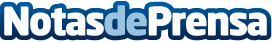 ‘Como en los 50’ es un documental que pone el foco en lo que ha cambiado y lo que no en la educación Un autobús de los años 50 y la Estación del Norte de Adif en València han servido de escenario para la presentación de este corto documentalDatos de contacto:Desirée Tornero Pardo645697286Nota de prensa publicada en: https://www.notasdeprensa.es/como-en-los-50-es-un-documental-que-pone-el_1 Categorias: Nacional Cine Educación Sociedad http://www.notasdeprensa.es